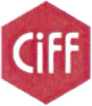 中国(广州)国际家具博览会China International Furniture Fair (Guangzhou)PASSPORT NO:COMPANY:ADD:INVITATIONFAIRThe 51st China International Furniture Fair (Guangzhou)March 18-21, 2023-Home Furniture-Hometextile & Homedecor-Outdoor & LeisureMarch 28-31, 2023-Office and Commercial Space -CIFM / interzum guangzhouVENUECanton Fair Complex & PWTC Expo, GuangzhouDear 	,We cordially invite you to visit the 51st China International Furniture Fair (Guangzhou)("CIFF Guangzhou") that will be held on March 18-21 and March 28-31, 2023 at Canton Fair Complex & PWTC Expo in Guangzhou China.The 51st CIFF Guangzhou will continue to be held in two phases. The first phase will be offering Home Furniture, Outdoor & Leisure, Homedecor & Hometextile. The second phase will be showcasing Office and Commercial Space and CIFM/ interzum guangzhou. Showcasing furniture and furnishing products of the entire industry chain, CIFF displays endless charm as Asia's Furnishing Sourcing Centre.It is our great pleasure to provide you with assistance in visa application. Please kindly approach the Embassy of P. R. China in your country with this official invitation. The cost during your stay in China will be at your expense.Should there be any queries, please feel free to contact Mr. Brian Li , China Foreign Trade Guangzhou Exhibition Co., LtdTel: +86 020-89128074. Fax: +86 020-89128222-8102. E-mail: zhangym@cfte.com.We look forward to your presence at the 51st CIFF Guangzhou.Regards,China Foreign Trade Centre Group, Ltd.办公地址：广州市新港东路980号广交会展馆C区16号馆A层/电话：86-20-89128070/传真：86-20-89128222-8103/邮编：510335Add: Floor A, Hall 16r Canton Fair Complex, No.980 Xingang Dong Road, Guangzhou, China/Tel: 86-20-89128070/Fax: 86-20-89128222-8103